الجمهورية الجزائرية الديمقراطية الشعبية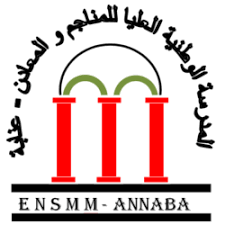 REPUBLIQUE ALGERIENNE DEMOCRATIQUE ET POPULAIREوزارة التعليم العالي و البحث العلميMINISTERE DE L’ENSEIGNEMENT SUPERIEUR ET DE LA RECHERCHE SCIENTIFIQUE المدرسة الوطنية العليا للمناجم والمعادن  -عمار العسكري- عنابةECOLE NATIONALE SUPERIEURE DES MINES ET DE LA METALLURGIEAMAR LASKRI- ANNABADépartement Science et Génie des MatériauxMémoire de Fin d’EtudesEn vue de l’obtention du Diplôme d’INGENIEUR D’ETATSpécialité : Science et Génie des MatériauxThème  Présenté par : Nom Prénom                                 Encadré par : Grade, Prénom Nom                                              Nom PrénomJury de Soutenance          Prénom Nom                              Grade, Etablissement                                   Président          Prénom Nom                              Grade, Etablissement                                   Examinateur Principal          Prénom Nom                              Grade, Etablissement                                   Membre Examinateur          Prénom Nom                              Grade, Etablissement                                   Encadreur          Prénom Nom                              Grade, Etablissement                                   Membre InvitéJuin 20.. الجمهورية الجزائرية الديمقراطية الشعبيةREPUBLIQUE ALGERIENNE DEMOCRATIQUE ET POPULAIREوزارة التعليم العالي و البحث العلميMINISTERE DE L’ENSEIGNEMENT SUPERIEUR ET DE LA RECHERCHE SCIENTIFIQUE المدرسة الوطنية العليا للمناجم والمعادن  -عمار العسكري- عنابةECOLE NATIONALE SUPERIEURE DES MINES ET DE LA METALLURGIEAMAR LASKRI- ANNABADépartement Science et Génie des MatériauxMémoire de Fin d’EtudesEn vue de l’obtention du Diplôme de MASTERDomaine  : Sciences et TechniquesFilière      : Science et Génie des MatériauxSpécialité : Ingénierie des SurfacesThème Présenté par : Nom Prénom                                 Encadré par : Grade, Prénom Nom                                              Nom PrénomJury de Soutenance          Prénom Nom                              Grade, Etablissement                                   Président          Prénom Nom                              Grade, Etablissement                                   Examinateur Principal          Prénom Nom                              Grade, Etablissement                                   Membre Examinateur          Prénom Nom                              Grade, Etablissement                                   Encadreur          Prénom Nom                              Grade, Etablissement                                   Membre InvitéJuin 20.. 